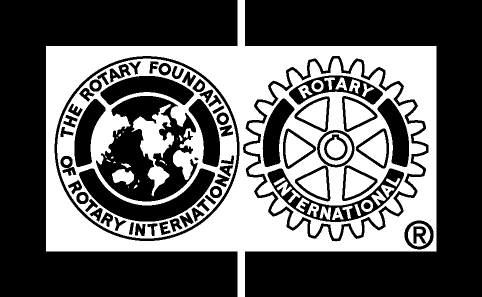 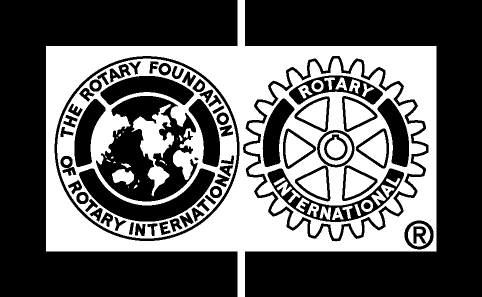 目        的：	全球獎助金則用來資助和六大焦點領域相關的可持續性、可衡量的、和當地社區所驅策的獎學金、服務專案、職業訓練團隊及一些差旅申請資格標準：申請的社需通過地區認證條件申請的社需依扶輪社與RI簽訂的MOU執行獎助金管理計劃基金的使用需符合最新版的扶輪基金會地區獎助金與全球獎助金約定與條件(Terms and Conditions for Rotary Foundation District Grants and Global Grants)參與的社及社員需透過RI社員入口網站設立帳號(https://map.rotary.org/en/selfservice/Pages/login.aspx)扶輪社員應積極參與計劃之執行用 途 限 制 ：總預算需超過US$30,000	需符合六大焦點領域	需有兩個以上參與扶輪國家(扶輪地區)	國際贊助者被要求提供至少總贊助資金的30%	需可持續的	成果需可衡量的	請詳見扶輪基金會地區獎助金與全球獎助金約定與條件	(Terms and Conditions for Rotary Foundation District Grants and Global Grants) 申 請 程 序 ：1.	填寫初審申請表寄總監辦事處做預算分配。2.	由總監辦事處初審通過後，即可線上提出獎助金專案完整計劃由基金會審核。3.	基金會審核過的專案，將得到核准字號。4.	必須在收到第一筆獎助金撥款後12個月內提交進度報告，以後每12個月提交一次報告。5.	最終報告必須在專案完成後2個月內提交。6.	未使用超過US$500的獎助資金必須迅速退還給扶輪基金會，此筆資金會被存入世界基金。如果獎助金在專案結束後有剩餘資金，基金會或許會同意這筆資金使用在該專案相關的支出上，例如增加的專案供應品。審核方式：    1.	2017-18年度全球獎助金預算US$__54,500_____元	2.	地區初審受理按申請(初審申請表需完整填寫)順序處理，直至預算使用完畢為止注 意 事 項 ：熟習操作RI社員入口網站，未來所有申請/報告/管理/查詢/追蹤皆線上處理。	其他申請細節請詳見扶輪基金會地區獎助金與全球獎助金約定與條件扶 輪 社：台南東北扶輪社相關焦點領域：疾病預防與治療(改善當地健康照護專業人員的能力)計劃名稱：高齡照護磨課師數位教學課程計劃內容：根據內政部統計資料顯示，台灣國高齡人口於1993年達到149萬人，占總人口比率超過7％，成為聯合國世界衛生組織(WHO)定義之高齡化社會，預估2018年65歲以上人口比率將超過14％，達到「高齡社會」；至2025年，65歲以上人口比率將增至20％，達到「超高齡社會」，其高齡化速度幾近全球之冠，高齡照護儼然已成為重要的社會議題。然而，醫療過度次專科化，治療仍以「器官」與「疾病」為導向，強調「治癒」而非「照護」，這樣的醫療模式在高齡族群上並無法完全適用，過去以單一疾病為醫療的照護模式，恐難適當處理高齡者及多重慢性疾病交錯所呈現的老年病症候群(如非典型及個體特異性之臨床表徵、多重慢性病、多重用藥、多面向困境（生理、心理、社會、功能）及日常生活功能減退等)。健康照護專業人員除需具備內外科疾病的專業照護知能外，更需擁有足夠的高齡照護能力，才能提供高齡者適當的照護。現階段高齡照護相關課程仍集中在學士教育，對於學士後及職場上的教育訓練較為缺乏，使得健康照護團隊普遍缺乏高齡照護觀念，致使無法達成高齡友善照護環境。另外，考量健康照護專業人員需輪班之工作特性，若採用傳統課堂授課，學習將會受到時間與地點等限制，造成參與意願不高。因應健康照護專業人員輪班制的特質，若能善用電腦通訊使教育便利度大增，實是ㄧ彌補面授在職或進階課程的替代方案，讓專業人員在應付繁忙工作之餘，能在不受時間與空間的限制下自由學習。磨課師 (Massive Open Online Courses, MOOCs) 數位教學模式，約2000年開始有教師將授課課程上傳至網路，開放學生點閱學習，是教育與網路結合的嘗試。直到2012年Udacity、Coursera與edX三個組織成立，與哈佛大學、史丹佛大學、麻省理工學院等頂尖大學教授合作，推出大規模開放式線上課程(MOOCs)，除提供免費的學習機會，亦提供修課證明。線上公開課程一推出即造成風潮，兩年之間三間公司一共建立了近600堂課，修課學生來自世界各地，甚至有些課程超過數萬名的學生在進行；《紐約時報》對此進行了報導，並稱2012年為「MOOC元年」。    因此，高齡照護專業教育課程若配合利用磨課師教學模式，將能解決健康照護專業人員學習之限制，致使高齡照護專業知能推廣至每個角落，是最根本也最有效的方法。參與國際社：D3350姊妹社泰國曼谷挽那扶輪社可持續性的特質：本次計畫將與國立成功大學醫院院附設醫院護理部合作共同進行，2014年國立成功大學也推出磨課師打造「產學融合、翻轉學習」專業平臺，因此，高齡照護專業教育課程若配合利用磨課師教學模式，將能解決健康照護專業人員時間學習上之限制，致使高齡照護專業知能推廣至每個角落。後續的課程更新與維護，將交由國立成功大學醫院院附設醫院護理部繼續執行。將使用的衡量成果方式：疾病預防與治療量尺初估預算：          購置項目/計劃費用             金額(新台幣)初估經費來源：       來  源               金額(新台幣)監督社員1.   陳鍾堯David   2.  林寓承PP Golden  3.  施鋒Filling  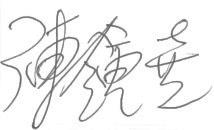 社長姓名及簽章_______________________ 申請日期：西元___2017___年____08_____月____14____日科  目項    目數 量單 價備     註合  計專案管理費工讀生6人150時/人含勞健保(155元/時)139,500執行費用印刷費3批35,000元/批證書、文宣海報等105,000執行費用文具耗材4批26,000元/批文具、光碟、電子耗材、教材製作等104,000執行費用郵電費3批15,000元/批聯絡、寄送證書或文宣等45,000執行費用專業諮詢費24堂2,000元/堂24堂課每堂需3小時錄製48,000執行費用講師費72時1,600元/時115,200執行費用交通費1人10,000元/人慈大 蔡娟秀老師花蓮-台北(普悠瑪)台北-台南(高鐵)10,000執行費用餐費240人次80元/人次24位老師+6位工作人員(工作人員拍攝36天，每次皆須出席為216人次)=240人次19,200執行費用數位教材拍攝製作24堂45,000元/堂1,080,000雜支1式23,600/式23,600合計合計NT $1,689,500 = US $ 54,500 (1：31)NT $1,689,500 = US $ 54,500 (1：31)來 源Source of financeAmount(US $)TRF(US $)S/P1. RI D 3470(台灣)　DDF10,00010,000DDF(1:1)2.台南東北扶輪社現金1,000500現金(1:0.5)  主辦社3.曼谷挽那扶輪社現金2,0001,000現金(1:0.5)國外配合社4. RI D 3350(泰國)DDF5,0005,000DDF(1:1)5. RI韓國地區DDF10,00010,000DDF(1:1) 地區待確認共計(US $)美金28,00026,500US $54,500共計(NT $)台幣1:31868,000821,500NT $1,689,500TotalNT $1,689,500 = US $ 54,500NT $1,689,500 = US $ 54,500NT $1,689,500 = US $ 54,500